INFORMACION PRESUPUESTARIA POR DEPENDENCIA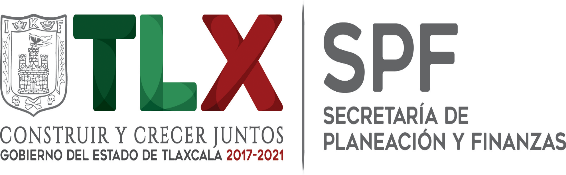 DEPENDENCIA O ENTIDADDEPENDENCIA O ENTIDAD17. CONTRALORÍA DEL EJECUTIVO17. CONTRALORÍA DEL EJECUTIVO17. CONTRALORÍA DEL EJECUTIVO17. CONTRALORÍA DEL EJECUTIVO17. CONTRALORÍA DEL EJECUTIVO17. CONTRALORÍA DEL EJECUTIVOPARTIDACONCEPTOAPROBADOMODIFICADODEVENGADOEJERCIDOPRIMER TRIMESTRESEGUNDO TRIMESTRE1000SERVICIOS PERSONALES1131SUELDOS A FUNCIONARIOS3,110,552.003,036,888.821,481,610.821,481,610.82701,422.53780,188.291132SUELDOS AL PERSONAL5,381,550.005,060,605.622,369,827.622,369,827.621,127,382.001,242,445.621133SUELDOS A TRABAJADORES2,591,038.002,664,549.711,369,029.711,369,029.71616,913.76752,115.951134SUELDOS INTERINOS71,579.0071,579.1635,789.1635,789.1617,042.4618,746.701211HONORARIOS ASIMILABLES A SALARIOS1,052,874.00986,820.60460,386.60460,386.60212,893.56247,493.041212ADICIONES A LOS HONORARIOS ASIMILABLES A SALARIOS114,062.0097,148.2340,118.2340,118.2320,698.2719,419.961312PRIMA QUINQUENAL A TRABAJADORES210,409.00211,375.43106,171.43106,171.4351,330.0054,841.431314ASIGNACIÓN DE QUINQUENIO TRABAJADORES44,394.0043,905.7521,711.7521,711.7510,775.1010,936.651321PRIMA VACACIONAL A FUNCIONARIOS311,055.00299,208.25143,682.25143,682.2570,142.2473,540.011322PRIMA VACACIONAL AL PERSONAL269,077.00249,459.54114,921.54114,921.5456,369.0458,552.501323PRIMA VACACIONAL A TRABAJADORES129,552.00128,544.7363,768.7363,768.7330,845.8632,922.871326GRATIFICACIÓN FIN DE AÑO FUNCIONARIOS691,233.00664,910.84319,292.84319,292.84155,871.17163,421.671327GRATIFICACIÓN FIN DE AÑO AL PERSONAL597,950.00554,355.94255,381.94255,381.94125,265.29130,116.651328GRATIFICACIÓN FIN DE AÑO A TRABAJADORES287,894.00285,653.58141,707.58141,707.5868,546.1973,161.391341COMPENSACIONES Y OTRAS PRESTACIONES A FUNCIONARIOS131,232.00131,232.0065,616.0065,616.0032,808.0032,808.001342COMPENSACIONES AL PERSONAL27,575.0027,574.1613,787.1613,787.166,893.586,893.581431CUOTAS SEGURO DE RETIRO A FUNCIONARIOS568,248.00544,625.45260,501.45260,501.45127,925.27132,576.181432CUOTAS SEGURO DE RETIRO AL PERSONAL177,549.00166,559.4877,783.4877,783.4838,046.2439,737.241441CUOTAS SEGURO DE VIDA A FUNCIONARIOS88,920.0088,920.000.000.000.000.001442CUOTAS SEGURO DE VIDA AL PERSONAL182,520.00182,520.000.000.000.000.001443CUOTAS SEGURO DE VIDA A TRABAJADORES93,600.0093,600.000.000.000.000.001521INDEMNIZACIÓN Y LIQUIDACIÓN A FUNCIONARIOS5,000.005,000.000.000.000.000.001522INDEMNIZACIÓN Y LIQUIDACIÓN AL PERSONAL5,000.000.000.000.000.000.001523INDEMNIZACIÓN Y LIQUIDACIÓN A TRABAJADORES5,000.005,000.000.000.000.000.001531MES PREJUBILATORIO6,827.006,827.000.000.000.000.001541AYUDA PARA PASAJES35,708.0038,372.5920,520.5920,520.598,926.8011,593.791542APOYO CANASTA30,400.0021,311.0011,111.0011,111.000.0011,111.001546DÍAS ECONÓMICOS A TRABAJADORES64,776.0059,615.3759,615.3759,615.3759,615.370.001549INCENTIVO AL AHORRO DE LOS FUNCIONARIOS992,673.00959,252.47462,914.47462,914.47228,561.19234,353.28154AINCENTIVO AL AHORRO DEL PERSONAL384,058.00361,771.52169,741.52169,741.5283,842.8085,898.72154BINCENTIVO AL AHORRO DE LOS TRABAJADORES50,776.0050,766.1825,378.1825,378.1812,693.9012,684.28154CINCENTIVO AL AHORRO DE LOS INTERINOS1,732.001,731.80865.80865.80432.90432.90154DANIVERSARIO DÍA DEL TRABAJO12,000.0013,845.6013,845.6013,845.600.0013,845.60154KSERVICIO MÉDICO A FUNCIONARIOS701,000.00651,000.00281,988.02281,988.0237,164.79244,823.23154LSERVICIO MEDICO AL PERSONAL1,092,000.001,162,000.00596,448.80596,448.80152,812.88443,635.92154MSERVICIO MÉDICO A TRABAJADORES1,042,000.001,022,000.00496,242.32496,242.3285,445.36410,796.961551APOYOS A LA CAPACITACIÓN DE LOS SERVIDORES PÚBLICOS25,824.0027,107.3114,195.3114,195.316,456.007,739.311591CUOTAS DESPENSA A FUNCIONARIOS558,310.00542,464.42263,308.42263,308.42123,638.50139,669.921592CUOTAS DESPENSA AL PERSONAL1,146,003.001,072,542.96499,542.96499,542.96235,722.00263,820.961593CUOTAS DESPENSA A TRABAJADORES587,694.00587,535.55293,685.55293,685.55138,660.00155,025.551594CUOTAS DESPENSA INTERINOS29,385.0029,386.4414,692.4414,692.446,933.007,759.441597DESPENSA ESPECIAL DE FIN DE AÑO AL PERSONAL295,219.00271,629.76124,017.76124,017.7661,110.9662,906.801598DESPENSA ESPECIAL DE FIN DE AÑO A TRABAJADORES215,920.00214,239.06106,281.06106,281.0651,409.7654,871.301599PERCEPCIÓN COMPLEMENTARIA FUNCIONARIOS3,110,552.003,036,888.821,481,610.821,481,610.82701,422.53780,188.29159BOTRAS PERCEPCIONES A FUNCIONARIOS207,370.00183,509.3779,823.3779,823.3738,967.7740,855.60159COTRAS PERCEPCIONES AL PERSONAL179,385.00153,539.5363,845.5363,845.5331,316.3632,529.17159DOTRAS PERCEPCIONES A TRABAJADORES626,959.00626,959.00301,648.28301,648.2817,645.22284,003.06159FAPORTACIÓN A PENSIONES DE FUNCIONARIOS559,898.00546,637.78266,689.78266,689.78126,255.90140,433.88159GAPORTACIÓN A PENSIONES DEL PERSONAL968,678.00910,908.42426,570.42426,570.42202,929.42223,641.00159HAPORTACIÓN A PENSIONES POR TRABAJADORES466,386.00479,621.34246,425.34246,425.34111,044.52135,380.82159JBONO ANUAL A FUNCIONARIOS673,953.00616,359.55279,381.55279,381.55136,387.35142,994.20159KBONO ANUAL AL PERSONAL199,216.00178,377.3378,771.3378,771.3338,310.9340,460.40159MBONO ANUAL INTERINOS7,755.007,250.563,374.563,374.561,656.901,717.661711ESTÍMULOS POR AÑOS DE SERVICIO20,150.007,400.007,400.007,400.000.007,400.00TOTAL 1000  SERVICIOS PERSONALES TOTAL 1000  SERVICIOS PERSONALES 30,440,470.0029,440,888.0214,031,024.4414,031,024.446,170,533.677,860,490.772000MATERIALES Y SUMINISTROS2111MATERIALES, ÚTILES Y EQUIPOS MENORES DE OFICINA91,000.0091,000.0041,983.1541,983.150.0041,983.152121MATERIALES Y ÚTILES DE IMPRESIÓN Y REPRODUCCIÓN5,000.000.000.000.000.000.002141MATERIALES, ÚTILES Y EQUIPOS MENORES DE TECNOLOGÍAS DE LA INFORMACIÓN Y COMUNICACIONES133,000.00133,000.0078,945.0778,945.070.0078,945.072151MATERIAL IMPRESO E INFORMACIÓN DIGITAL9,400.009,400.000.000.000.000.002161MATERIAL DE LIMPIEZA45,600.0045,600.0012,990.0012,990.000.0012,990.002211PRODUCTOS ALIMENTICIOS PARA PERSONAS267,220.00257,220.0081,145.4481,145.4410,158.0070,987.442231UTENSILIOS PARA EL SERVICIO DE ALIMENTACIÓN4,000.004,000.000.000.000.000.002461MATERIAL ELÉCTRICO Y ELECTRÓNICO11,000.008,981.044,981.044,981.040.004,981.042491OTROS MATERIALES Y ARTÍCULOS DE CONSTRUCCIÓN Y REPARACIÓN20,500.0019,298.7014,798.7014,798.700.0014,798.702531MEDICINAS Y PRODUCTOS FARMACÉUTICOS8,000.007,996.002,996.002,996.000.002,996.002611COMBUSTIBLES, LUBRICANTES Y ADITIVOS420,000.00420,000.00125,040.34125,040.3468,900.0056,140.342711VESTUARIO Y UNIFORMES3,600.003,600.000.000.000.000.002911HERRAMIENTAS MENORES4,800.001,952.731,952.731,952.730.001,952.732921REFACCIONES Y ACCESORIOS MENORES DE EDIFICIOS7,500.006,835.20835.20835.200.00835.202941REFACCIONES Y ACCESORIOS MENORES DE EQUIPO DE CÓMPUTO Y TECNOLOGÍAS DE LA INFORMACIÓN21,000.0020,712.0015,312.0015,312.000.0015,312.002961REFACCIONES Y ACCESORIOS MENORES DE EQUIPO DE TRANSPORTE106,000.00106,000.0036,038.3436,038.340.0036,038.342991REFACCIONES Y OTROS ACCESORIOS MENORES DE OTROS BIENES MUEBLES1,500.001,384.601,384.601,384.600.001,384.60TOTAL 2000 MATERIALES Y SUMINISTROSTOTAL 2000 MATERIALES Y SUMINISTROS1,159,120.001,136,980.27418,402.61418,402.6179,058.00339,344.613000SERVICIOS GENERALES3111ENERGÍA ELÉCTRICA114,000.00114,000.0033,475.0033,475.0015,577.5017,897.503131AGUA18,200.0018,200.0013,049.9213,049.920.0013,049.923141TELEFONÍA TRADICIONAL852,600.00852,600.00330,869.42330,869.42159,630.99171,238.433171SERVICIOS DE ACCESO DE INTERNET, REDES Y PROCESAMIENTO DE INFORMACIÓN238,210.00238,210.0066,304.7166,304.7132,933.4633,371.253181SERVICIOS POSTALES Y TELEGRÁFICOS70,000.0035,000.000.000.000.000.003221ARRENDAMIENTO DE EDIFICIOS79,200.0079,200.000.000.000.000.003311SERVICIOS LEGALES, DE CONTABILIDAD, AUDITORÍA Y RELACIONADOS10,000.0010,000.000.000.000.000.003361SERVICIOS DE APOYO ADMINISTRATIVO, TRADUCCIÓN, FOTOCOPIADO E IMPRESIÓN75,480.0074,967.9019,613.9519,613.950.0019,613.953451SEGURO DE BIENES PATRIMONIALES120,000.00120,000.000.000.000.000.003481COMISIONES POR VENTAS4,320.004,320.00618.05618.05359.66258.393511CONSERVACIÓN Y MANTENIMIENTO MENOR DE INMUEBLES10,000.0010,000.0010,000.0010,000.000.0010,000.003521INSTALACIÓN, REPARACIÓN Y MANTENIMIENTO DE MOBILIARIO Y EQUIPO DE ADMINISTRACIÓN, EDUCACIONAL Y RECREATIVO12,000.0012,000.006,693.206,693.200.006,693.203531INSTALACIÓN, REPARACIÓN Y MANTENIMIENTO DE EQUIPO DE CÓMPUTO Y TECNOLOGÍA DE LA INFORMACIÓN8,000.008,000.008,000.008,000.000.008,000.003551REPARACIÓN Y MANTENIMIENTO DE EQUIPO DE TRANSPORTE59,000.0059,000.0022,675.5622,675.560.0022,675.563591SERVICIOS DE JARDINERÍA Y FUMIGACIÓN82,000.0082,000.0030,740.0030,740.000.0030,740.003721PASAJES TERRESTRES40,000.0020,000.000.000.000.000.003751VIÁTICOS EN EL PAÍS30,000.0015,000.000.000.000.000.003821GASTOS DE ORDEN SOCIAL Y CULTURAL150,770.00138,480.0020,871.9220,871.929,710.0011,161.923921IMPUESTOS Y DERECHOS17,500.0017,500.003,263.003,263.003,263.000.003981IMPUESTOS SOBRE NOMINAS Y OTROS QUE SE DERIVEN DE UNA RELACIÓN LABORAL590,260.00590,260.00173,259.00173,259.0061,233.00112,026.00TOTAL 3000  SERVICIOS GENERALESTOTAL 3000  SERVICIOS GENERALES2,581,540.002,498,737.90739,433.73739,433.73282,707.61456,726.124000TRANSFERENCIAS, ASIGNACIONES, SUBSIDIOS Y OTRAS AYUDAS4111ASIGNACIONES PRESUPUESTARIAS AL PODER EJECUTIVO0.005,248,048.234,602,150.964,602,150.961,760,572.522,841,578.44TOTAL 4000 TRANSFERENCIAS, ASIGNACIONES, SUBSIDIOS Y OTRAS AYUDASTOTAL 4000 TRANSFERENCIAS, ASIGNACIONES, SUBSIDIOS Y OTRAS AYUDAS0.005,248,048.234,602,150.964,602,150.961,760,572.522,841,578.445000BIENES MUEBLES, INMUEBLES E INTANGIBLES5191OTROS MOBILIARIOS Y EQUIPOS DE ADMINISTRACIÓN7,600.006,670.000.000.000.000.005911SOFTWARE44,000.0042,583.6042,583.6042,583.600.0042,583.60TOTAL 5000 BIENES MUEBLES, INMUEBLES E INTANGIBLESTOTAL 5000 BIENES MUEBLES, INMUEBLES E INTANGIBLES51,600.0049,253.6042,583.6042,583.600.0042,583.60TOTAL CONTRALORÍA DEL EJECUTIVOTOTAL CONTRALORÍA DEL EJECUTIVO34,232,730.0038,373,908.0219,833,595.3419,833,595.348,292,871.8011,540,723.54